                                                                         Утверждаю:И.о. директора ГПОУ «ЧТКУ»                                                                          ________________А.В.ИвановМесячник  профессий «Профессия в литературе»    с 8 ноября по 29 ноября 2021г.План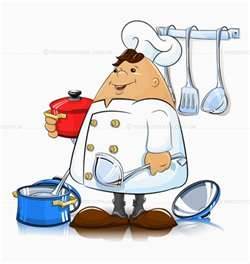          «Неделя повара»             с 08.11. по 12.1108.11. - Открытие недели  «Повар»презентация о профессии; 09.11 — Видео мастер-класс по приготовлению супа-пюре «Ово-лакто» участник отборочного соревнования по компетенции «Поварское дело» Сараев Кирилл группа № 338;10.11. -    Кроссворд  «Профессия «Повар» в русской литературе»;11.11. - Онлайн Экскурсия в гриль-бар «Грилевич»;12.11.- Викторина  «Рецепты блюд из русской литературы».Ответственные:   ст. мастер Скородумова Е.А., преподаватель Гурулева М.А., мастера п\о Лунегова В.В., Васьковская К.А.,   Мосолова О.А., Богданова С.А., Гаврюченкова М.С.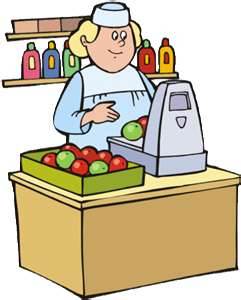 «Неделя продавца»    с 15.11. по 19.1115.11. - Открытие недели  «Продавец»презентация о профессии; 16.11 - «История упаковки» видео  об истории развитии упаковочных материалов;17.11. -   Викторина  «Профессия «Продавца» в русской литературе»;11.11. - Онлайн экскурсия в магазин «Караван»;12.11.-   Презентация «Выкладка товаров. Современные тенденции».Ответственные:   ст. мастер Скородумова Е.А., преподаватель Безъязыкова С.М., мастера п\о   Рахлецова Е.Г., Шнейдер М.Ю., Безъязыкова О.В.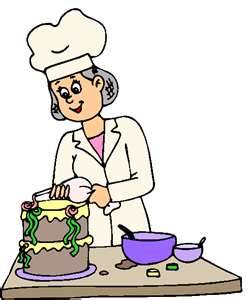 « Неделя кондитера»   с 22.11. по 29.11.22.11. - Открытие недели  «Кондитер»презентация о профессии; 23.11 — Видео мастер-класс «Бизе» приготовление новогоднего декора для торгов и пирожных ;24.11. -    Викторина  «Кондитерское искусство в русской литературе»;25.11. - Видео масстер-класс «Наполеон с заварным кремом»;26.11.- Видео мастер-класс  «Бабушкины пирожки» .Ответственные:   ст. мастер Скородумова Е.А., преподаватель Емельянова Т.В.., мастера п\о Лиханова И.Ю.  Корепанова И.В, Коваленко О.Н., Потапова .Е.А., Болычева О.Н., Николаева  Е.В.29.11. -  Проведение VI чемпионата WS в Забайкальском крае по компетенции «Поварское дело»Старший мастер     _______Скородумова Е.А.